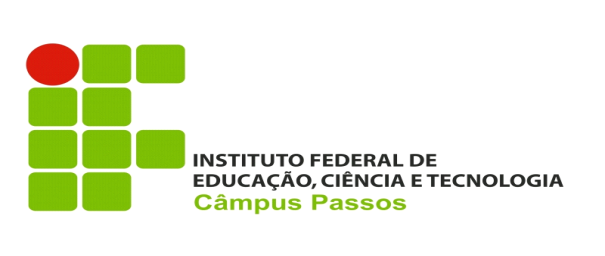 MINISTÉRIO DA EDUCAÇÃO SECRETARIA DE EDUCAÇÃO PROFISSIONAL E TECNOLÓGICA INSTITUTO FEDERAL DE EDUCAÇÃO, CIÊNCIA E TECNOLOGIA DO SUL DE MINAS GERAIS CÂMPUS PASSOSDECLARAÇÃO DE PARTICIPAÇÃO DE TREINAMENTOS DESPORTIVOS             Declaramos para os devidos fins que o (a) estudante: _____________________________________________________________________________, portador do CPF:____________________________________, regularmente matriculado na segunda série do Curso Técnico em ________________________ Integrado ao Ensino Médio participa do (s) treinamento (s) esportivo (s ), regularmente e ininterruptos, na (s) modalidade (s) de:Passos, _____ de Abril de 2024.MODALIDADETEMPO ININTERRUPTOS EM MESESASSINATURA DO PROFESSOR RESPONSÁVEL123